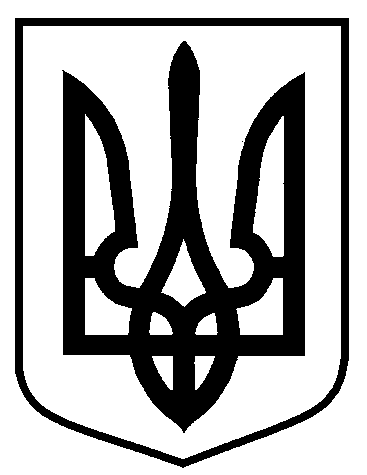 Сумська міська радаВиконавчий комітетРІШЕННЯ     від                     №На підставі поданої заяви та документів, відповідно до статті 8-1 Житлового кодексу Української РСР, Порядку переведення дачних і садових будинків, що відповідають державним будівельним нормам, у жилі будинки, затвердженого постановою Кабінету Міністрів України від 29.04.2015 № 321, керуючись статтею 40 Закону України «Про місцеве самоврядування в Україні», виконавчий комітет Сумської міської ради ВИРІШИВ:Редакція 1Перевести садовий будинок загальною площею 68,0 кв.м в жилий у громадській організації товариства садоводів «Тепличний», будинок Х,                м. Суми, який є власністю Заявника 1. Редакція 2 Відмовити у переведенні садового будинку загальною площею 68,0  кв.м в жилий у громадській організації товариства садоводів «Тепличний», будинок Х, м. Суми, який є власністю Заявника 1 у зв’язку з розміщенням в  рекреаційній зоні обмеженого користування Р-4 (згідно з Планом зонування території міста Суми, затвердженим рішенням Сумської міської ради від 06.03.2012 № 2180-МР), протиріччям земельному (статті 38, 39, 52 Земельного кодексу України) та містобудівному законодавству (ДБН Б.2.2-12:2018 «Планування і забудова територій»).Міський голова                                                                            О.М. ЛисенкоКривцов 700-103Розіслати: Кривцову А.В., заявникуПро переведення/відмову у переведенні садового будинку в жилий у  громадській організації товариства садоводів «Тепличний»,  будинок Х, м. Суми